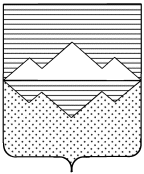 СОБРАНИЕ ДЕПУТАТОВСАТКИНСКОГО МУНИЦИПАЛЬНОГО РАЙОНА ЧЕЛЯБИНСКОЙ ОБЛАСТИРЕШЕНИЕот 29 ноября 2017 года № 258/33г. СаткаО внесении дополнений в прогнозный план приватизации муниципальногоимущества Саткинского муниципальногорайона на 2017-2019 года      На основании Гражданского кодекса Российской Федерации, Федерального закона от 06.10.2003 N 131-ФЗ "Об общих принципах организации местного самоуправления в Российской Федерации", Федерального закона от 21.12.2001 № 178-ФЗ «О приватизации государственного и муниципального имущества», Устава Саткинского муниципального района, в соответствии с Положением «О порядке приватизации муниципального имущества Саткинского муниципального района», утвержденного Решением Собрания депутатов Саткинского муниципального района от 23.11.2005  №73/8,СОБРАНИЕ ДЕПУТАТОВ САТКИНСКОГО МУНИЦИПАЛЬНОГО РАЙОНА РЕШАЕТ:1.Внести в приложение №1 к Решению Собрания депутатов Саткинского муниципального района от 28.12.2016 №173/20 «Об утверждении прогнозного плана приватизации муниципального имущества Саткинского муниципального района на 2017-2019 года» изменения следующего содержания:1) включить пункт 23. (согласно приложению).2. Настоящее решение опубликовать в газете «Саткинский рабочий».3. Контроль за исполнением настоящего решения возложить на комиссию по финансам, бюджету и экономической политике (председатель – И.М. Ковригина).  Глава Саткинского муниципального района                                      		              А.А. ГлазковПриложение №1к Решению Собрания депутатовСаткинского муниципального района                                                                                                              		  от 29.11.2017г. № 258/33Дополнения в прогнозный план приватизации муниципального имущества Саткинского муниципального района на 2017-2019 годаПеречень муниципального имущества подлежащего реализацииИсполняющий обязанности начальника Управления земельными и имущественными отношениями Администрации Саткинского муниципального района			                              Е.А. Кузина№ п/пМестонахождениеНаименование объектаКраткая характеристикаСпособ приватизации23Челябинская область, г.Сатка, Российская, д.18Нежилое помещениеОбщая площадь:182,8 кв.м.Продажа на аукционе с открытой формой подачи предложений о цене. В случае если аукцион будет признан несостоявшимся, продажу осуществить единым лотом посредством публичного предложения. В случае если продажа посредством публичного предложения  не состоится, продажу осуществить способом «без объявления цены».24Челябинская область, г.Сатка, Куйбышева, д.5Нежилое помещениеОбщая площадь:40,2 кв.м.Продажа на аукционе с открытой формой подачи предложений о цене. В случае если аукцион будет признан несостоявшимся, продажу осуществить единым лотом посредством публичного предложения. В случае если продажа посредством публичного предложения  не состоится, продажу осуществить способом «без объявления цены».